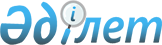 Батыс Қазақстан облысы Бәйтерек ауданы Январцев ауылдық округі Чинарев ауылының көшелерін қайта атау туралыБатыс Қазақстан облысы Бәйтерек ауданы Январцев ауылдық округі әкімінің 2022 жылғы 20 сәуірдегі № 13 шешімі. Қазақстан Республикасының Әділет министрлігінде 2022 жылғы 28 сәуірде № 27793 болып тіркелді
      "Қазақстан Республикасының әкімшілік-аумақтық құрылысы туралы" Қазақстан Республикасы Заңының 14-бабының 4) тармақшасына сәйкес, Чинарев ауылы тұрғындарының пікірін ескере отырып және Облыстық ономастика комиссиясының 2021 жылғы 28 сәуірдегі қорытындысы негізінде ШЕШТІМ:
      Батыс Қазақстан облысы Бәйтерек ауданы Январцев ауылдық округі Чинарев ауылының көшелері:
      Центральная көшесін Шәкәрім көшесіне;
      Молодежная көшесін Жас Дәурен көшесіне қайта аталсын.
      2. Осы шешімнің орындалуын бақылауды өзіме қалдырамын.
      3. Осы шешім оның алғашқы ресми жарияланған күнінен кейін күнтізбелік он күн өткен соң қолданысқа енгізіледі
					© 2012. Қазақстан Республикасы Әділет министрлігінің «Қазақстан Республикасының Заңнама және құқықтық ақпарат институты» ШЖҚ РМК
				
      Январцев ауылдық округінің әкімі

А. Жумагалиев
